Глава 27. Новые функции и переменные DAXЭто продолжение перевода книги Роб Колли. Формулы DAX для Power Pivot. Главы не являются независимыми, поэтому рекомендую начать сначала.Предыдущая глава	Содержание	Следующая главаВсё, что описано в этой главе будет работать, начиная с Excel 2016, или в Power BI Desktop.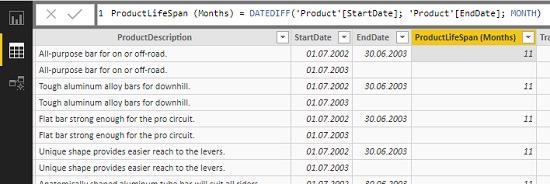 Рис. 27.1. Вычисляемый столбце на основе функция DATEDIFF() в Power BI DesktopФункция DATEDIFF()Возвращает количество единиц между двумя датами. Синтаксис:DATEDIFF(<начальная дата>; <конечная дата>; <интервал>)<интервал> может принимать значения: Second, Minute, Hour, Day, Week, Month, Quarter, YearНапример, мы можем создать вычисляемый столбец для определения срока службы продукта в месяцах:ProductLifeSpan (Months) = DATEDIFF('Product'[StartDate]; 'Product'[EndDate]; MONTH)Иногда мы не понимаем, каким должен быть правильный ответ, учитывая конкретные даты. Нам нравится, как документация объясняет возвращаемое значение: DATEDIFF возвращает количество границ интервалов, находящихся между двумя датами. Поэтому, если вы посмотрите на январь 2015 и границы недели (по умолчанию первый день недели – воскресенье)…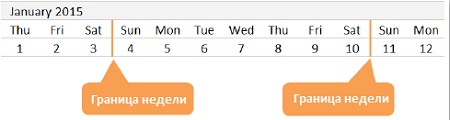 … вы поймете результаты DATEDIFF, показанные ниже: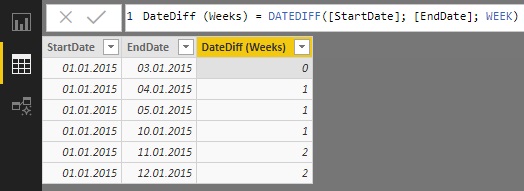 Рис. 27.3. Результат, возвращаемый DATEDIFF для интервалов WEEKФункции MEDIAN() и PERCENTILEСинтаксис – MEDIAN(<столбец>). Например, Median Sales = MEDIAN(Sales[SalesAmount])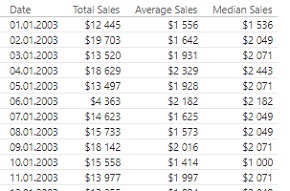 Рис. 27.4. Обратите внимание, что среднее и медиана отличаютсяПроцентиль представлен парой функций PERCENTILE.INC(<столбец>, <k>) PERCENTILE.EXC(<столбец>, <k>). Что означают суффиксы функций, и почему их две, см., например, КВАРТИЛЬ: какие формулы расчета использует Excel.Функция PRODUCT()Возможность умножения значений в столбце ранее отсутствовала. Расчет кумулятивной отдачи, вероятно, является наиболее распространенным примером того, когда нам это нужно. Предположим, у нас есть ежемесячная доходность S&P500: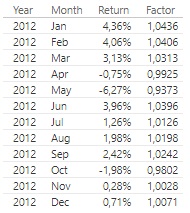 Рис. 27.5. Ежемесячная доходность S&P500Если месячная доходность за первый месяц равна R1, за второй месяц R2 и так далее, годовая доходность будет рассчитываться по формуле:(1+R1) * (1+R2) *... * (1+R12) - 1У нас уже есть значение 1+R, хранящееся в столбце Factor. Таким образом, мы можем определить нашу меру как:Annual Return = PRODUCT(MonthlyReturn[Factor]) – 1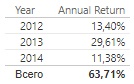 Рис. 27.6. Годовая доходность, рассчитанная на основе месячной доходностиФункции GEOMEAN() и GEOMEANX()Существует несколько показателей центральной тенденции, таких как медиана, среднее арифметическое и среднее геометрическое. В некоторых сценариях среднее геометрическое более эффективно, чем среднее арифметическое. Среднее геометрическое является предпочтительным подходом (по сравнению со средним арифметическим), когда значения являются процентами (например, норма прибыли) или в разных масштабах (например, рейтинги фильмов и кассовые сборы фильмов).В примере ниже мы хотим рассчитать среднее арифметическое и среднее геометрическое годовой прибыли за несколько лет. Для этого мы будем использовать X-версию функций, которая позволяет нам перебирать годы и вычислять среднюю отдачу.Annual Return Arithmetic Mean =AVERAGEX(VALUES(MonthlyReturn[Year]); [Annual Return])Annual Return Geometric Mean =GEOMEANX(VALUES(MonthlyReturn[Year]); [Annual Return])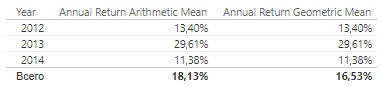 Рис. 27.7. Среднее геометрическое и среднее арифметическое различаютсяПодробнее о геометрическом среднем см. http://ppvt.pro/geomeanMathЗаметим, что целый ряд статистических функций имеют Х-версии. Например, MEDIANX, PERCENTILEX.INC, PERCENTILEX.EXC, PRODUCTX. Как и SUMX, все эти Х-функции дают возможность работать с мерами (в отличие от обычных функций, которые обрабатывают значения в столбцах).  Х-функции позволяют управлять <таблицами>, над которой выполняется расчет, в том числе и виртуальными таблицами, созданными табличными функциями, такими как ALL и FILTER (см. главу 24. Нюансы функций CALCULATE и FILTER). X версии функций сложнее для понимания, но они не менее, если не более важны (основные Х-функции DAX см. Глава 16. SUMX() и другие X функции (итераторы)).CONCATENATEXЭта функция полезна, когда нужно объединить в одной ячейке переменное количество текстовых значений. Чтобы проиллюстрировать идею, сначала мы определим меру Top N, которая считает продажи для лучших N продуктов (для определенности – трех).Top 3 Products Sales =CALCULATE([Total Sales];TOPN(3; Product; [Total Sales]))Теперь определим меру, которая позволит записать три лучших продукта через запятую (рис. 27.8):Top 3 Products Names =CONCATENATEX(TOPN(3; Product; [Total Sales]);Product[ProductName]; ", ";[Total Sales];DESC)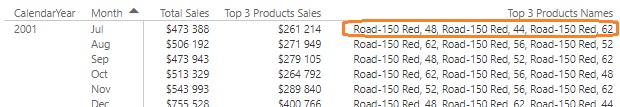 Рис. 27.8. CONCATENATEX выводит имена трех самых продаваемых продуктовИ, действительно, если отсортировать данные за июль 2001, то увидим: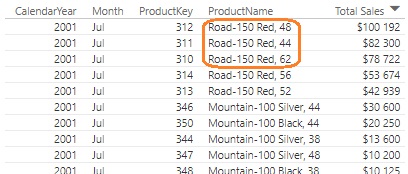 Рис. 27.9. Топ 3 продуктов за июль 2001Синтаксис:CONCATENATEX(<таблица>; <выражение>; [разделитель]; [сортировать по]; [порядок сортировки])Разберем работу меры Top 3 Products Sales подробнее. Как и другие Х-функции, первый аргумент – <таблица>, над которой будут выполняться итерации. В нашем примере таблица – первые три строки с максимальными продажами за выбранный период (строка 3 формулы выше).Второй аргумент (строка 4) – выражение, которое рассчитывается для каждой строки таблицы. В нашем случае – значения из столбца [ProductName]. Именно они будут сцепляться.Разделитель (строка 5) – запятая.Строка 5 и 6 – необязательные аргументы. Их использование позволяет вывести результаты в определенном порядке. Мы хотим отсортировать названия продуктов по объему продаж – [Total Sales] (строка 5) в порядке убывания – DESC (строка 7; подробнее см. описание функции RANKX() в Глава 16. SUMX() и другие X функции).ISEMPTY()Возвращает ИСТИНА, если указанная таблица (или табличное выражение) пуста. Синтаксис: ISEMPTY(<таблица или табличное выражение>). Определим меру ProductNotSold = ISEMPTY(Sales).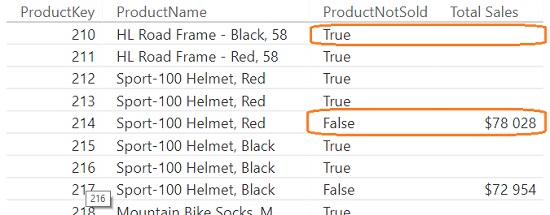 Рис. 27.10. ISEMPTY() в работеINTERSECT(), EXCEPT() and UNION()Эти функции пригодятся, когда вы сравниваете списки или комбинируете их каким-то образом. Синтаксис: INTERSECT(<LeftTable >; <RightTable>), EXCEPT(<LeftTable >; <RightTable>), UNION(<table_expression1>; <table_expression2> [; <table_expression>]...)INTERSECT: возвращает строки левой таблицы, которые присутствуют в правой таблице. EXCEPT возвращает строки левой таблицы, которых нет в правой таблице. UNION возвращает объединение двух таблиц, если их столбцы совпадают.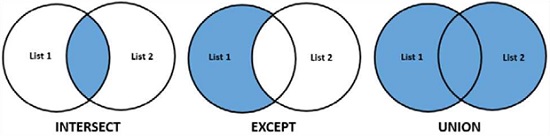 Рис. 27.11. Графическая иллюстрация работы функцийДопустим, у нас есть:Список 1: 10 лучших продуктов по объему продажСписок 2: 10 лучших продуктов по размеру прибыли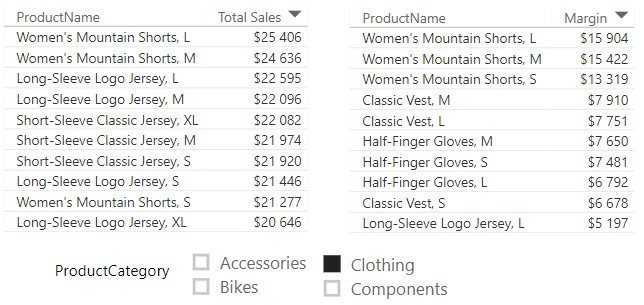 Рис. 27.12. Топ-10 продуктов по продажам и прибыли в категории «одежда»INTERSECT позволит подсчитать число продуктов, присутствующие в обоих списках:Count Products with TopSales AND TopMargin =COUNTROWS(INTERSECT(TOPN(10; ‘Product’; [Total Sales]);TOPN (10; ‘Product’; [Margin])))И таких продуктов 4. Используя EXCEPT, мы хотим определить количество продуктов, которые есть в списке 1, но нет в списке 2:Count Products with TopSales and NOT TopMargin =COUNTROWS(EXCEPT(TOPN(10; ‘Product’; [Total Sales]);TOPN(10; ‘Product’; [Margin])))И таких продуктов 6. Используя UNION, мы хотим определить количество продуктов, которые отображаются в списке 1 или в списке 2. Это немного сложнее, так как UNION() сохраняет все строки обеих таблиц (в том числе и дубли):Count Product with TopSales OR TopMargin =VAR TopSalesOrMargin =UNION (TOPN (10; ‘Product’, [Total Sales]);TOPN (10; ‘Product’, [Margin]))RETURNCOUNTROWS(SUMMARIZE(TopSalesOrMargin, ‘Product’[ProductKey])VAR используется для объявления переменной (мы поговорим о них ниже). Наша мера осуществляет вычисления в два шага. 1). Функция UNION объединяет списки. 2). Функция SUMMARIZE возвращает временную таблицу в виде сводной с Product[ProductKey] в строках и пустотой в столбцах. А сводная, естественно, удаляет дубли. COUNTROWS подсчитывает строки в этой виртуальной сводной таблице. Результат – 16.Переменные DAXПеременные подобны магнитофону. Можно «записать» результат вычисления, а затем «воспроизвести» его несколько раз в других частях формулы.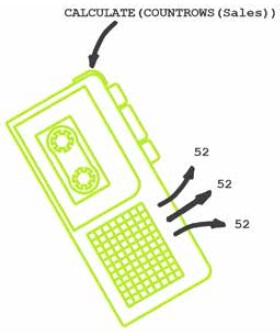 Рис. 27.13. Функции DAX позволяет записать значение в одной части формулы, и анализировать его в нескольких других местахПеременные дают три преимущества:Они делают формулы более прозрачными, облегчают написание, а также дальнейшее редактирование, удаляя повторяющиеся фрагменты из формул.Они позволяют меньше беспокоиться о проблеме: контекст строк против контекста фильтра.Они ускоряют работу формул, не требуя, чтобы механизм DAX несколько раз оценивал одно и то же выражение.Представим на минуту следующую формулу:Transaction Count =IF (CALCULATE ( COUNTROWS ( Sales ) ) > 0;CALCULATE ( COUNTROWS ( Sales ) );-1)Формула выполняет расчет, и если он больше нуля, то возвращаем тот же самый расчет. В противном случае возвращает "-1". К сожалению, это требует два раза вычислить выражение CALCULATE(COUNTROWS(...)). Это традиционный шаблон, который присутствует и в обычном Excel: ЕСЛИ(ЕОШИБКА(<выражение>); 0; <выражение>). В Excel этот шаблон был упрощен, начиная с Excel 2016 с помощью функции ЕСЛИОШИБКА(<выражение>; значение если ошибка), которая позволяет написать <выражение> только один раз. Аналогичная функция появилась и в DAX, также начиная с версии 2016 г. – IFERROR.Но в нашем случае мы не проверяем, возвращает ли выражение ошибку, т.е., не можем использовать IFERROR, чтобы не дублировать вычисление. Можно определить переменную:Transaction Count =VAR RowCount =CALCULATE(COUNTROWS(Sales))RETURNIF(RowCount > 0; RowCount; -1)В нашем примере с введением переменной запись не упростилась, а усложнилась. Но ведь это только пример, который иллюстрирует концепцию. В реальной жизни ваши выражения могут быть очень длинными, так что экономия будет очевидной.Ключевое слово VARЕсли вы набирали формулу с клавиатуры, то заметите, что ключевое слово VAR не отображается в автозаполнении: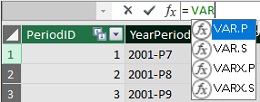 Рис. 27.14. VAR не появляются в списке автозаполнения, что немного странноНе волнуйтесь, VAR существует! Просто введите имя меры знак := и VAR, нажмите пробел и вуаля: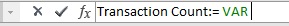 Рис. 27.15. Обратите внимание, что VAR выделяется цветом, указывая, что DAX знает, что это слово особенноеКак только механизм DAX увидит ключевое слово VAR, он ожидает, что вы далее введете блок <имя переменной> = <выражение>. Продолжайте вводить, как в примере выше:VAR RowCount = CALCULATE(COUNTROWS(Sales))…и посмотрите, что редактор формул сделает с этим: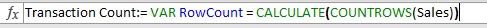 Рис. 27.16. RowCount также выделен цветом, указывая, что DAX распознал слово, как переменнуюВы можете создать несколько переменных в одной формуле, при этом каждому блоку <имя переменной> = <выражение> должно предшествовать собственное ключевое слово VAR.Ключевое слово RETURNТеперь, чтобы продолжить написание обычной формулы, нужно закрыть блок определения переменной ключевым словом RETURN.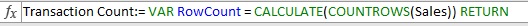 Рис. 27.17. Ключевое слово RETURN также не отображается в автозаполнении, но также, как и VAR, оно распознается и форматируется цветомСсылка на переменнуюДля использование переменной просто введите ее имя.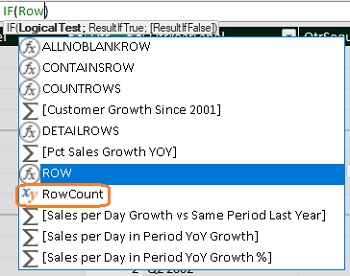 Рис. 27.18. Имена переменных появляются в автозаполнении и даже имеют оригинальный значокПосле определения переменной внутри конструкции VAR … RETURN при каждом новом использовании она будет выделяться цветом, сигнализируя, что движок DAX ее распознал.Переменная вместо функции EARLIERПомните формулу из предыдущей главы для подсчета продаж по категории?CategorySalesWithEarlier =CALCULATE([Total Sales];FILTER(‘Product’;‘Product’[ProductCategory] =EARLIER (‘Product’[ProductCategory])))Оказывается, что применение переменной позволяет преодолеть трудности с контекстом строки:CategorySalesWithVariable =VAR Category = ‘Product’[ProductCategory]RETURNCALCULATE ([Total Sales],FILTER ( ‘Product’,‘Product’[ProductCategory] = Category )) 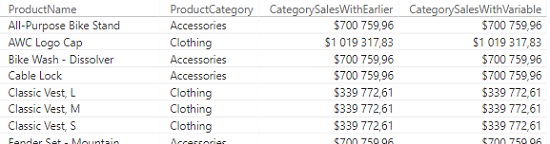 Рис. 29.19. Переменная VAR и функция EARLIER дают одинаковый результатНапомним, что функция EARLIER требовалась нам, что в процессе работы функции-итератора FILTER сравнить контекст строки внутри FILTER и вне ее. Поскольку блок VAR оценивается один раз, причем вне функции FILTER, для получения исходного значения контекста строки достаточно просто сослаться на столбец. Значение переменной Category является статическим для остальной части формулы.Это не означает, что переменные могут заменять EARLIER в любых формулах, потому что в некоторых сложных ситуациях вы можете жонглировать более чем двумя контекстами строк (функция EARLIER имеет второй, необязательный аргумент, задающий, на сколько уровней вверх выйти с текущего контекста строки; по умолчанию этот аргумент равен единице). В этом случае никакого одного значения не будет достаточно. Но в большинстве ситуацией EARLIER можно заменить переменными, если вам так больше нравится.Переменная вместо ссылки на меру внутри функции FILTERВ главе, посвященной контексту строк и контексту фильтра, мы столкнулись с тем, что ссылка на меру внутри функции FILTER работала с ошибками, поэтому вместо меры мы рекомендовали использовать формулу, которая и задала меру.Напомним. Исходная (работающая) формула:Transaction for Highest Price = CALCULATE(COUNTROWS(Sales);FILTER(Products;Products[ListPrice] = MAX(Products[ListPrice])))Однако, если сначала определить меру…Highest Price = MAX(Products[ListPrice])… то следующая формула переставала работать:Transaction for Highest Price BROKEN = CALCULATE(COUNTROWS(Sales);FILTER(Products;Products[ListPrice] = [Highest Price]))Использование переменной возвращает работоспособность формуле:Transactions for Highest Price FIXED =VAR HighPrice = [Highest Price]RETURNCALCULATE (COUNTROWS ( Sales ),FILTER ( Products, Products[ListPrice] = HighPrice ))Использование переменной позволяет вам вернуться к лучшей практике – «я пишу каждую формулу только один раз». От этого правила вы были вынуждены отступить при работе внутри FILTER. Маленькая победа, но все же победа!